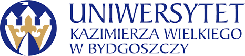 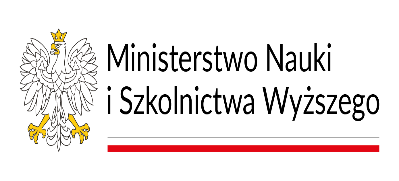 Bydgoszcz, dn. 09. 04. 2024 r. UKW/DZP-282-ZO-18/2024INFORMACJA O WYBORZE NAJKORZYSTNIEJSZEJ OFERTYW POSTĘPOWANIU PROWADZONYM TRYBIEZAPYTANIA OFERTOWEGO Uniwersytet Kazimierza Wielkiego w Bydgoszczy informuje, iż  w postępowaniu nr UKW/DZP-282-18/2024 o udzielenie zamówienia publicznego, prowadzonego w trybie Zapytania Ofertowego na: „Zakup i dostawę fabrycznie nowego sprzęty RTV w ramach realizacji programu RID podniesienie poziomu jakości działalności naukowej , Zamawiający uznaje za najkorzystniejszą Ofertę nr 6, złożoną przez Wykonawcę:BAWRO, Barbara Wiśniewskaul. Maczka 2/956-400 OleśnicaCena oferty: 16.974,00 zł brutto         Ilość punktów wg kryteriów: - Cena – waga 60 % –  100 pktRazem: 100 pkt.Uzasadnienie:Oferta ww. Wykonawcy została uznana za najkorzystniejszą na podstawie kryteriów oceny ofert określonych w Zapytaniu Ofertowym nr UKW/DZP-282-ZO-18/2024 i uzyskała największą liczbę punktów. Oferta zawiera najniższą cenę, spośród wszystkich złożonych ofert w niniejszym postępowaniu. Wykonawca spełnia wszystkie warunki udziału w postępowaniu oraz nie podlega wykluczeniu. Treść oferty jest zgodna z treścią Zapytania Ofertowego.Pozostałe oferty złożone w niniejszym postępowaniu:Oferta nr 1:BIURO INŻYNIERYJNE MARTEX MARCIN PUŹNIAK
58-405 Krzeszów, Gorzeszów 19Cena oferty: 18.994,89  zł brutto Ilość punktów wg kryteriów: - Cena – waga 100 % –  100 pktRazem: 89,36 pkt.Oferta nr 4ALTARE SPÓŁKA Z OGRANICZONĄ ODPOWIEDZIALNOŚCIĄ25-547 Kielce, ul. Warszawska 151Cena oferty: 20.135,26  zł brutto         Ilość punktów wg kryteriów: - Cena – waga 100 % –  100 pktRazem: 84,29 pkt.Oferta nr 5part-AD Artur DyrdaGrzechynia 768, 34-220 Maków PodhalańskiCena oferty: 19.909,40  zł brutto         Ilość punktów wg kryteriów: - Cena – waga 100 % –  100 pktRazem: 85,25 pkt.Oferta nr 7Zaułek Dizajnu Marta Szlapa40-860 Katowice, Gliwicka 218eCena oferty: 17.466,00  zł brutto         Ilość punktów wg kryteriów: - Cena – waga 100 % –  100 pktRazem: 97,18 pkt.Oferta nr 8MM MARKET MAŁGORZATA MAŁECKA03-167 WARSZAWA, Szałwiowa 51ACena oferty: 17.404,50  zł brutto         Ilość punktów wg kryteriów: - Cena – waga 100 % –  100 pktRazem: 97,52 pkt.Oferty odrzucone w niniejszym postępowaniu:Zamawiający odrzucił dwie oferty w niniejszym postepowaniu:Ofertę nr 2 złożoną przez Wykonawcę - PRZEDSIĘBIORSTWO HANDLOWO-USŁUGOWE "BMS" SP. J. T.BIAŁOWĄS,Z.BIELECKI, 82-500 KWIDZYN, STASZICA 22 oraz  Ofertę nr 3 złożoną przez Wykonawcę - AR-PRO Artur Rzegoczan, 67-200 Głogów, Garncarska 22a/8. W obu przypadkach Wykonawcy nie złożyli wymaganego w ust. 9 treści Zapytania Ofertowego - Formularza Ofertowego, stanowiącego ofertę Wykonawcy.  Ofertę należy traktować jako oświadczenie woli, w którym Wykonawca oferuje wykonanie konkretnego zamówienia po określonej cenie i na konkretnych warunkach. Wykonawcy przystępujący do udziału w postępowaniu zobowiązani są do  złożenia oferty wraz z wszystkimi wymaganymi przez Zamawiającego Załącznikami. Brak złożenia oferty stanowi niezgodność oferty z warunkami zamówienia. Z kolei, niezgodność treści oferty z warunkami zamówienia polega na sporządzeniu i przedstawieniu oferty w sposób nieodpowiadający wymaganiom Zamawiającego w odniesieniu do przedmiotu zamówienia, sposobu jego realizacji oraz innych warunków zamówienia.Obaj Wykonawcy złożyli jedynie Formularz Cenowy, nie stanowiący Oferty Wykonawcy, zatem Zamawiający nie mógł  uznać, iż oferty zostały złożone prawidłowo i stanowią oświadczenie woli Wykonawców. W związku z powyższym Zamawiający odrzucił „oferty” w/w Wykonawców.Kanclerz UKWmgr Renata Malak